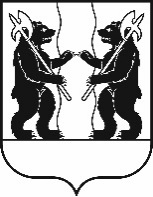 МУНИЦИПАЛЬНЫЙ СОВЕТЯрославского муниципального районаР Е Ш Е Н И Е22.12.2022                                                                                                                                    № 100О принятии органами местного самоуправления
Ярославского муниципального района отдельных полномочий
по исполнению местного бюджета и осуществлению контроля, предусмотренного частью 5 статьи 99 Федерального закона от 5 апреля 2013 года № 44-ФЗ «О контрактной системе в сфере закупок товаров, работ, услуг для обеспечения государственных и
муниципальных нужд»Принято на заседанииМуниципального СоветаЯрославского муниципального района«22» декабря 2022 г. В соответствии с Федеральным законом от 6 октября 2003 года 
№ 131 - ФЗ «Об общих принципах организации местного самоуправления в Российской Федерации», решением Муниципального Совета Ярославского муниципального района 24.02.2022 № 2 «О Порядке заключения соглашениймежду органами местного самоуправления Ярославского муниципального района и органами местного самоуправления поселений, входящихв состав Ярославского муниципального района» МУНИЦИПАЛЬНЫЙ СОВЕТ ЯРОСЛАВСКОГО МУНИЦИПАЛЬНОГО РАЙОНА РЕШИЛ:1. Утвердить принятие органами местного самоуправления Ярославского муниципального района следующих отдельных полномочий органов местного самоуправления городского поселения Лесная Поляна Ярославского муниципального района, Заволжского, Ивняковского, Карабихского, Кузнечихинского, Курбского, Некрасовского и Туношенского сельских поселений Ярославского муниципального района по исполнению местного бюджета и осуществлению контроля, предусмотренного частью 5 статьи 99 Федерального закона от  № 44-ФЗ «О контрактной системе в сфере закупок товаров, работ, услуг для обеспечения государственных и муниципальных нужд»:- открытие и ведение лицевых счетов субъектов контроля, являющихся получателями бюджетных средств;- учет лимитов бюджетных обязательств получателей бюджетных средств и предельных объемов финансирования;- учет бюджетных обязательств на лицевых счетах субъектов контроля, являющихся получателями бюджетных средств;- осуществление контроля, предусмотренного частью 5статьи 99 Федерального закона от 5 апреля 2013 года № 44 - ФЗ  «О контрактной системе в сфере закупок товаров, работ, услуг для обеспечения государственных и муниципальных нужд» (далее – Федеральный закон, полномочия по контролю), в отношении организаций, являющихся субъектами контроля в соответствии с Правилами  осуществления контроля, утвержденными постановлением Правительства Российской Федерации от 12 декабря 2015года № 1367 (далее - субъекты контроля).2. Установить объем финансовых средств, подлежащих направлению в районный бюджет Ярославского муниципального района из местного бюджета городского поселения Лесная Поляна Ярославского муниципального района для осуществления принимаемых полномочий, в размере 133 260,00рублей.3. Установить объем финансовых средств, подлежащих направлению в районный бюджет Ярославского муниципального района из местного бюджета Заволжского сельского Ярославского муниципального района для осуществления принимаемых полномочий, в размере 133 260,00 рублей.4. Установить объем финансовых средств, подлежащих направлению в районный бюджет Ярославского муниципального района из местного бюджета Ивняковского сельского Ярославского муниципального района для осуществления принимаемых полномочий, в размере  133 260,00 рублей.5. Установить объем финансовых средств, подлежащих направлению в районный бюджет Ярославского муниципального района из местного бюджета Карабихского сельского Ярославского муниципального района для осуществления принимаемых полномочий, в размере 133 260,00 рублей.6. Установить объем финансовых средств, подлежащих направлению в районный бюджет Ярославского муниципального района из местного бюджета Кузнечихинского сельского Ярославского муниципального района для осуществления принимаемых полномочий, в размере 133 260,00 рублей.7. Установить объем финансовых средств, подлежащих направлению в районный бюджет Ярославского муниципального района из местного бюджета Курбского сельского Ярославского муниципального района для осуществления принимаемых полномочий, в размере 133 260,00рублей.8. Установить объем финансовых средств, подлежащих направлению в районный бюджет Ярославского муниципального района из местного бюджета Некрасовского сельского Ярославского муниципального района для осуществления принимаемых полномочий, в размере  133 260,00 рублей.9. Установить объем финансовых средств, подлежащих направлению в районный бюджет Ярославского муниципального района из местного бюджета Туношенского сельского Ярославского муниципального района для осуществления принимаемых полномочий, в размере 133 260,00 рублей.10. Установить, что полномочия органов местного самоуправления городского и сельских поселений Ярославского муниципального района, указанные в пункте 1 настоящего Решения, принимаются органами местного самоуправления Ярославского муниципального района на период с 1 января 2023 года по 31 декабря 2023 года.11. Определить, что материальные ресурсы органами местного самоуправления городского и сельских поселений Ярославского муниципального района органам местного самоуправления Ярославского муниципального района для осуществления полномочий, указанных в пункте 1   настоящего Решения, не передаются.12. Поручить Администрации Ярославского муниципального района разработать проекты соглашений о принятии органами местного самоуправления Ярославского муниципального района полномочий органов местного самоуправления городского и сельских поселений Ярославского муниципального района, указанных в пункте 1 настоящего Решения, и организовать исполнение соглашений после их вступления в силу.13. Рекомендовать Главе Ярославского муниципального района заключить от имени органов местного самоуправления Ярославского муниципального района соглашения о принятии органами местного самоуправленияЯрославского муниципального района полномочий органов местного самоуправления городского и сельских поселенийЯрославского муниципального района, указанных в пункте 1 настоящего Решения. 14. Контроль за исполнением настоящего Решения возложить на комитет Муниципального Совета Ярославского муниципального района по регламенту, этике, нормотворчеству, обеспечению депутатской деятельности и вопросам местного самоуправления (Е.В. Фаламеева).Глава Ярославского                                  Председатель Муниципального Советамуниципальногорайона                            Ярославского муниципального района_________________Н.В. Золотников       ___________________ Е.В.Шибаев«___»_________________ 2022 года       «___»_________________ 2022 года